INTERCULTURAL PLANNING TEMPLATE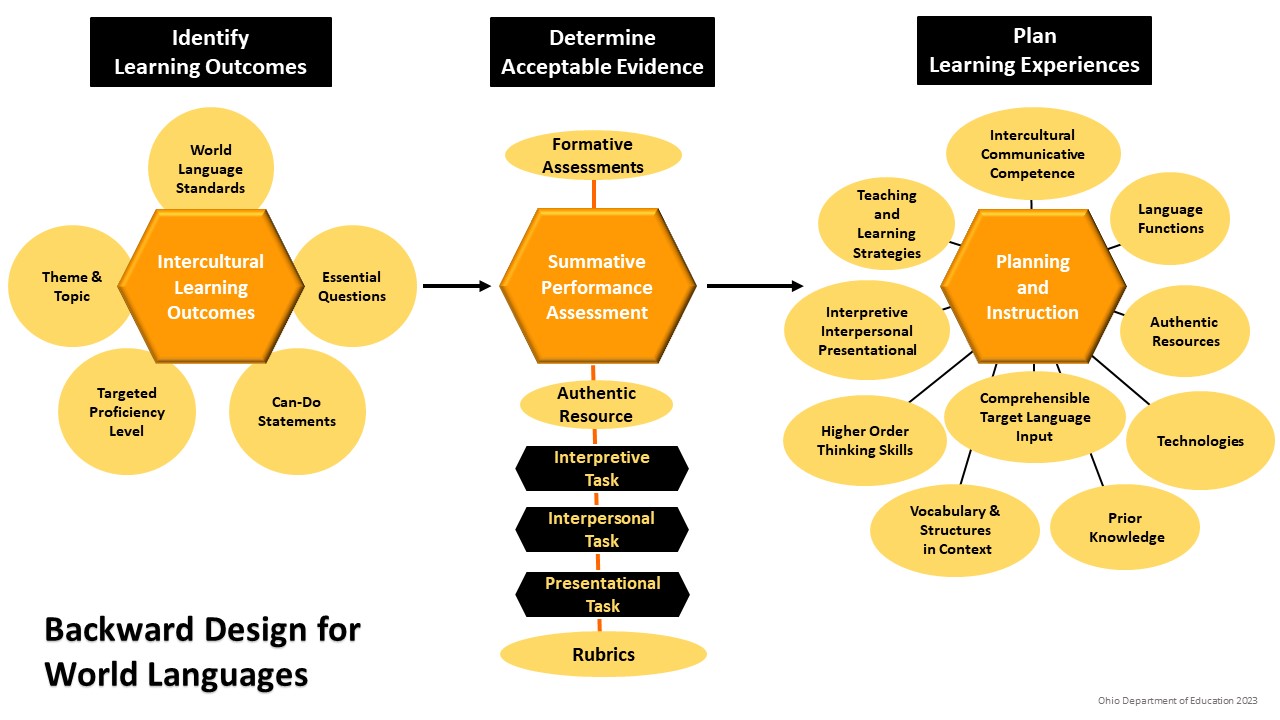 Theme/Topic:  					 Essential Question(s):   
Intercultural Reflection Questions (See NCSSFL-ACTFL Reflection Tool to develop pre/post questions in the target language in class, and/or in English outside of class).CONTENT (What your students need to do and to know to meet the learning outcomes for this unit)Formative Assessments (Design activities for learning checks throughout the unit, aligned to the intercultural and communication outcomes)Targeted Proficiency Level 
Targeted Proficiency Level 
INTERCULTURAL OUTCOMESINVESTIGATE and INTERACT: In my own and other cultures I canCOMMUNICATION OUTCOMESINTERPRETIVE: I canINTERPERSONAL: I canPRESENTATIONAL: I canSummative Assessment Tasks OverviewSummative Assessment Tasks OverviewAuthentic
ResourcesInterpretive TasksACTFL TemplatePresentational TasksInterpersonal TasksLanguage FunctionsWhat students need to be able to do with language, such as compare, summarize, etc.Language FormsWhat students need to know, such as content, vocabulary or structures